Федеральное государственное бюджетное образовательное учреждение высшего образования«Тверской государственный университет»Институт экономики управленияКафедра экономики предприятия и менеджмента Отчет по производственной практике (практике по получению профессиональных умений и опыта профессиональной деятельности (в том числе технологической практике)Направление подготовки38.04.02 МЕНЕДЖМЕНТМагистерская программа Стратегическое и корпоративное управлениеКвалификация (степень)МагистрФорма обучения очнаяОбучающийся:Михеев Алексей СергеевичНаучный руководитель: Волков П. А.Тверь 20181. Организационно-экономическая характеристика организации1. Министерство экономического развития Тверской области (далее - Министерство) является областным исполнительным органом государственной власти Тверской области.2. Министерство является правопреемником департамента экономики Тверской области в соответствии с Постановлением Правительства Тверской области от 13.09.2011 N 35-пп "О переименовании, реорганизации областных исполнительных органов государственной власти Тверской области".3. Министерство в своей деятельности руководствуется Конституцией Российской Федерации, федеральными законами, указами Президента Российской Федерации, постановлениями и распоряжениями Правительства Российской Федерации, Уставом и законами Тверской области, постановлениями и распоряжениями Губернатора Тверской области и Правительства Тверской области, а также настоящим Положением.4. Министерство осуществляет свою деятельность непосредственно и во взаимодействии с федеральными органами исполнительной власти, областными исполнительными органами государственной власти Тверской области, органами местного самоуправления муниципальных образований Тверской области, общественными объединениями и иными организациями.5. Министерство обладает правами юридического лица, имеет самостоятельный баланс, имущество, являющееся государственной собственностью Тверской области и закрепленное за ним на праве оперативного управления, счета, открытые в соответствии с законодательством Российской Федерации, печать с изображением герба Тверской области и со своим наименованием, штампы и бланки со своим наименованием.6. Место нахождения Министерства: г. Тверь.7. Финансирование деятельности Министерства осуществляется за счет средств областного бюджета Тверской области.Основными направлениями деятельности Правительства Тверской области в сфере экономики в 2016 году являлись:выполнение первоочередных мер по предупреждению негативных вызовов в экономике и стабилизации социально-экономической ситуации в регионе;формирование условий для развития экономического потенциала тверского региона за счет:- стимулирования развития промышленности региона;- поддержки малого и среднего предпринимательства, инновационной деятельности;- создания условий для развития инвестиционного потенциала региона; - содействия развитию торговли и потребительского рынка;- создания условий для развития туризма, расширения межрегиональных и международных связей. Внешнеторговый оборот Тверской области в 2016 году составил 625,4 млн долларов США: объем экспорта составил 200,1 млн долларов США; объем импорта – 425,3 млн долларов США. Крупнейшими по торговому обороту странами-контрагентами Тверской области в 2016 году стали: Китай, Германия, Италия, Турция, Нидерланды, а также такие страны СНГ, как Белоруссия, Казахстан, Украина, Узбекистан. Основу экспорта региона составили: машины, оборудование и транспортные средства; древесина и целлюлозно-бумажные изделия; кожевенное сырье, пушнина и изделия из них; продовольственные товары и сельскохозяйственное сырье; металлы и изделия из них. Основу импорта региона составили: машины, оборудование и транспортные средства; металлы и изделия из них; текстиль, текстильные изделия и обувь; продовольственные товары и сельскохозяйственное сырье; продукция химической промышленности, каучук.Социально-экономическая ситуация в 2016 году формировалась в условиях продолжающегося снижения экономической активности и постепенной адаптации предприятий и организаций региона к изменившимся условиям. В отдельных секторах экономики наблюдались позитивные изменения. Значительно улучшилось положение в сельском хозяйстве, чему способствовали как активизация процессов импортозамещения в условиях внешнеторговых ограничений, так и ввод в действие новых производств. Отмечен рост производства картофеля, овощей, мяса, молока и яиц по всем категориям сельхозтоваропроизводителей области, поголовье свиней выросло почти в 2 раза, повысилась продуктивность молочного стада. Сохранялась деловая активность в строительстве; вырос к уровню предыдущего года объем платных услуг. Однако действие санкций в отношении отдельных секторов экономики и ответные ограничения обусловили сокращение внешнеторгового оборота (47,6 % к уровню 2015 года), в том числе в части импортных поставок материалов и технологического оборудования, снизили доступ к иностранным инвестициям, что в конечном итоге отразилось на инвестиционной активности предприятий. Усилившееся сжатие потребительского спроса отразилось на темпах промышленного производства, при этом наибольший спад был зафиксирован в машиностроительном комплексе из-за значительного сокращения   производства транспортных средств и оборудования - на 54,3 % (в связи с сокращением производства вагонов пассажирских магистральных на ОАО «Тверской вагонзавод» на 64 %), машин и оборудования - на 29,3 %. Снижение потребительской активности населения, обусловленное высокой инфляцией и сокращением реальных доходов населения, оказало отрицательное влияние на динамику оборота розничной торговли. По итогам 2016 года оборот розничной торговли снизился на 11,3 %.Объем продукции сельского хозяйства по всем категориям хозяйств по итогам 2016 года увеличился в сопоставимой оценке на 18,8 % к уровню предыдущего года (в 2015 году – спад на 2,3 %) и составил 31,8 млрд рублей, что обусловлено ростом объемов производства продукции растениеводства на 9,2 % и продукции животноводства - на 24,6 %.Результаты деятельности в растениеводстве в 2016 году определились в основном увеличением валового сбора картофеля (на 23,2 %), зерновых и зернобобовых культур (на 8,3 %), овощей (на 2,9 %). Основными производителями зерна в тверском регионе оставались сельскохозяйственные организации с долей 86,6 % в общем объеме производства, в то время как хозяйства населения обеспечили 54,0 % валового сбора картофеля и 82,8 % - валового сбора овощей.Рост объемов производства продукции животноводства вызван увеличением всеми категориями хозяйств производства мяса на 31,3 %, яиц - на 8,1 %, молока - на 0,1 %. Основными производителями мяса и молока являются сельскохозяйственные предприятия с долей в общем объеме производства 94,3 % и 65,2 % соответственно. В общем объеме производства яиц основную долю обеспечили хозяйства населения – 75,2 %.По индексу физического объема сельскохозяйственного производства по итогам 2016 года Тверская область в целом по России заняла 1 место (в 2015 году – 70 место), среди регионов ЦФО - 1 место (в 2015 году – 16 место).Заметно ускорились темпы производства работ в строительстве: по итогам 2016 года составили 112,2 % против 107,7 % в 2015 году. По сравнению с 2015 годом увеличилось количество введенных в действие производственных мощностей и объектов социально-культурной сферы.  Среди регионов ЦФО по темпам роста объема работ в строительстве тверской регион в 2016 году сохранил свои позиции на уровне 2015 года, заняв 2 место.Отмечалась положительная динамика и в сфере жилищного строительства, однако темпы ввода жилья несколько замедлились: в 2016 году – 103,3 % к уровню 2015 года, в 2015 году – 106,6 % к уровню 2014 года. В расчете на 1000 жителей объемы ввода жилья в 2016 году выросли на 4,2 % к уровню 2015 года и составили 424 кв. метров общей площади. По итогам 2016 года индекс физического объема инвестиций в основной капитал составил 82,0 % к уровню 2015 года, что связано в первую очередь с сокращением инвестиционной активности хозяйствующих субъектов в складывающихся экономических условиях, снижением доступности кредитных ресурсов. В 2016 году инвесторами была приостановлена реализация 10 проектов (из них 5-ти крупных) в условиях действия внешнеэкономических санкций в отношении России. Зафиксировано снижение инвестиционных вложений по большинству видов экономической деятельности, в частности темп роста инвестиционных вложений по виду деятельности «Гостиницы и рестораны» составил 10,8 % к уровню 2015 года; «Оптовая и розничная торговля; ремонт автотранспортных средств, мотоциклов, бытовых изделий и предметов личного пользования» - 43,0 %; «Здравоохранение и предоставление социальных услуг» - 73,8 %;  «Образование» - 75,0 %;  «Предоставление прочих коммунальных, социальных и персональных услуг» - 79,6 %;  «Операции с недвижимым имуществом, аренда и предоставление услуг» -            84,0 %; «Транспорт и связь» - 90,1 %.   В то же время в 2016 году отмечен рост инвестиционных вложений по видам деятельности: «Добыча полезных ископаемых» - в 3,3 раза и «Сельское хозяйство, охота и лесное хозяйство» - в 2,5 раза.Усиление инфляционного давления привело к снижению потребительского спроса, что оказало отрицательное влияние на динамику показателей торговли. Оборот розничной торговли по итогам 2016 года составил 211 105,3 млн рублей и снизился по сравнению с 2015 годом на                11,3 % в сопоставимых ценах (в 2015 году по сравнению с 2014 годом наблюдался рост на 4,9 %). Снижение оборота розничной торговли характерно как для продовольственной, так и непродовольственной розницы: по итогам 2016 года объем продаж пищевых продуктов снизился на 7,0 %, непродовольственных товаров – на 15,0 %. В 2015 году оборот непродовольственных товаров вырос на 10,0 % при незначительном снижении оборота пищевыми продуктами на 0,7 %.По темпам роста розничной торговли в 2016 году Тверская область среди регионов ЦФО занимала 14-15 места вместе с Ярославской областью (в 2015 году – 4 место), среди субъектов России – 58-59 места вместе с Ярославской областью (в 2015 году – 16 место).Сокращение реальных денежных доходов на фоне значительного роста цен на непродовольственные товары определили изменения в макроструктуре оборота розничной торговли: доля непродовольственных товаров, являющихся одним из показателей качества жизни населения, снизилась на 3,1 п.п. и составила 48,7 % (в 2015 году – 51,8 %), доля пищевых продуктов, включая напитки, и табачных изделий выросла до 51,3 % (48,2 %).Наблюдался рост объема оказанных платных услуг населению Тверской области. По итогам 2016 года объем платных услуг населению составил 51 128,9 млн рублей и вырос на 1,9 % по сравнению с 2015 годом в сопоставимых ценах, тогда как в 2015 году зафиксировано снижение на 5,0 %.Рост объема платных услуг обусловлен увеличением объемов услуг гостиниц (на 39,5 %), туристских (на 28,9 %), санаторно-оздоровительных (на 19,1 %), связи (на 9,0 %), системы образования (на 5,7 %), бытовых (на 3,9 %) и других услуг, занимающих в общем объеме платных услуг 67,2 %. Положительная динамика связана как с ростом количества предприятий, предоставляющих услуги населению, так и увеличением спроса на данные услуги. Снижение объема платных услуг в 2016 году по сравнению с 2015 годом наблюдалось по услугам правового характера (на 16,3 %), медицинским (на 11,4 %), жилищным (на 6,9 %), транспортным (на 7,4 %) услугам, учреждений культуры (на 5,5 %), физкультуры и спорта (на 0,5 %).По темпам роста объема платных услуг по итогам 2016 года Тверская область среди регионов ЦФО занимала 2 место (в 2015 году – 17 место), среди субъектов России – 11 место (в 2015 году – 75-76 места с республикой Калмыкия). Динамика показателей, отражающих уровень жизни населения региона, характеризовалась продолжающимся снижением реальных денежных доходов населения (доходов, скорректированных на индекс потребительских цен). Среднемесячная номинальная заработная плата работников крупных, средних и малых предприятий и организаций Тверской области в 2016 году выросла на 2,6 % (в 2015 году – 106,3 %) и составила 24 809 рублей, превысив среднегодовую величину прожиточного минимума для трудоспособного населения в 2,4 раза. По уровню начисленной заработной платы за 2016 год Тверская область в ЦФО занимала 9 место после г. Москвы, Московской, Калужской, Тульской, Ярославской, Рязанской, Белгородской, Воронежской областей, по России – 51 место.Средний размер пенсии в Тверском регионе в номинальном выражении за 2016 год вырос на 10,9 % (за 2015 год – на 8,2 %) и по состоянию на 01.01.2016 составил 11 708 рублей, при этом вследствие роста цен на товары и услуги реальное содержание пенсии увеличилось лишь на 1,5 %. Среди регионов ЦФО по уровню регистрируемой безработицы Тверская область занимала 11-13 места вместе с Курской и Орловской областями (по итогам 2015 года – 8-10 места).Демографическая ситуация. На 1 января 2016 года численность населения составила 1 304,7 тыс. человек и за истекший год сократилась на 10,3 тыс. человек или на 0,8 %. При этом показатель естественной убыли населения уменьшился на 1,5 %, что связано со снижением уровня смертности в регионе. Уровень рождаемости за 2016 год составил 11,3 родившегося на 1 000 человек населения (остался на уровне 2015 года). По показателю рождаемости Тверская область среди регионов ЦФО занимала 12 место, среди субъектов Российской Федерации – 75 место. Число выбывших из Тверской области за 2016 год превысило число прибывших на территорию региона на 1 894 человека (за 2015 – на 1 582 человека).2. Производственно-технологическая структура организации Министерство возглавляет министр Правительства Тверской области (далее - министр или министр экономического развития Тверской области), назначаемый на должность и освобождаемый от должности Губернатором Тверской области.Структура и предельная штатная численность Министерства утверждаются распоряжением Правительства Тверской области.Заместители министра назначаются на должность и освобождаются от должности Правительством Тверской области.Министр экономического развития Тверской области:а) осуществляет руководство Министерством на принципах единоначалия и несет персональную ответственность за выполнение возложенных на Министерство задач и функций;б) вносит в установленном порядке на рассмотрение Губернатора Тверской области и Правительства Тверской области проекты правовых актов по вопросам, относящимся к компетенции Министерства;в) утверждает должностные регламенты (инструкции) сотрудников Министерства, за исключением должностных регламентов заместителей Министра;г) осуществляет функции представителя нанимателя для государственных гражданских служащих Министерства (за исключением отдельных функций, осуществляемых иными лицами) и функции представителя работодателя для иных работников Министерства;д) в пределах своей компетенции подписывает правовые акты и дает указания, обязательные для сотрудников Министерства;е) применяет меры поощрения и дисциплинарной ответственности к сотрудникам Министерства;ж) представляет в установленном порядке сотрудников Министерства к наградам и присвоению почетных званий;з) распоряжается в пределах своей компетенции финансовыми средствами и имуществом, закрепленными за Министерством в установленном порядке;и) утверждает в пределах штатной численности и фонда оплаты труда Министерства штатное расписание Министерства, смету утвержденных бюджетных ассигнований;к) представляет по поручению Губернатора Тверской области интересы Тверской области на международном и межрегиональном уровнях, участвует в подготовке и заключении инвестиционных и торгово-экономических соглашений, в работе международных экономических и финансовых организаций;л) участвует в приеме граждан и представителей организаций, рассматривает их жалобы, заявления и предложения в пределах своей компетенции;м) действует без доверенности от имени Министерства, выдает доверенности от имени Министерства иным лицам;н) осуществляет другие полномочия в соответствии с законодательством Тверской области.В случае юридического отсутствия министра (отпуск, командировка, временная нетрудоспособность и т.п.) его обязанности исполняет один из его заместителей.Для рассмотрения вопросов в сфере деятельности Министерства могут быть образованы коллегиальные совещательные и иные органы.2.1 Технология организация основных рабочих мест В офисах работников министерства экономического имеется следующее оборудование:1) Оргтехника: компьютер, принтер, копировательно-множительная техника (принтер, сканер), средства для вычислительных операций, настольная лампа;2) Средства связи и системы информации: телефон, факс, программные средства;3) Инвентарь: мусорная корзина;4) Офисная мебель: рабочий стол, кресло, шкаф или полка для документов, бумаг, канцелярии.Основой рабочего места работника является компьютерный стол. Компьютерный стол, согласно требованиям, СанПиН 2.2.2.542-96 и ГОСТ 50923-96, должен отвечать следующим условиям. Высота рабочего стола должна составлять 725 мм от поверхности пола. Размеры рабочей поверхности: глубина не менее 600 мм и ширина не менее 600 мм. Также обязательным условием компьютерного стола является пространство для ног. Размеры пространства для ног: высота — не менее 600 мм, ширина — не менее 500 мм, глубина на уровне колен не менее 450 мм. Следующим важным элементом рабочего места -работника является кресло для работы с ПК. К креслу тоже есть требования. Регулировка каждого элемента рабочего кресла, его положения должна осуществляться независимо и легко, но с надежной фиксацией. Спинка кресла должна отклоняться и фиксироваться, составляя угол с сиденьем в пределах от 0 до 30 градусов. Плоскость сиденья должна быть в ширину и глубину не менее 400 мм, а изменение наклона поверхности сиденья должно осуществляться от 15° вперед до 5° назад. Компьютер, принтер, телефон, факс, монитор, автоответчик, средства связи и так далее, все это является важным элементом рабочего места работника.Профессиональный персональный компьютер главный помощник в работе, поэтому для системного блока, дисплея, клавиатуры, печатающего устройства необходимо определить зону размещения и место подключения питания к сети. Электрические шнуры должны хорошо быть закреплены, выведены за пределы рабочей столешницы и проходить по кабельному каналу.Дисплей должен иметь цветной экран, размером не менее 17 дюймов по диагонали. Дисплей должен быть установлен на шарнирной основе для того, чтобы изменять угол обзора в зависимости от индивидуальных особенностей работника.Для удобства обустройства рабочего места существует база данных, в которой отображены основные предметы, находящиеся в офисе, и требования, предъявляемые к данным предметам.2.2 Характеристика основного рабочего места магистрантаОсновное рабочее место состоит из стола с компьютером, сканером, настольной лампы и письменных принадлежностей. Офис хорошо освещается, отсутствуют посторонние предметы. Всего в зале установлено 5 многофункциональных столов для удобного размещения всех работников.2.3 Кадровое, информационное обеспечение деятельности организацииВ целях повышения эффективности управления и качества процессов выработки и принятия решений в органах государственной власти и органах местного самоуправления области в соответствии с Законом Российской Федерации N 0024-ФЗ от 20.02.95 г. "Об информации, информатизации и защите информации", постановлением главы администрации области N 415 от 24.10.97 г. "О мерах по созданию единого информационного пространства"1.1. Настоящее Примерное положение разработано в соответствии с законом Российской Федерации от 20.02.95 № 24-ФЗ "Об информации, информатизации и защите информации", постановлениями и распоряжениями областной администрации.1.2. Служба информационного обеспечения (далее по тексту Служба) является структурным подразделением администрации города (района) (далее по тексту - Администрация) и непосредственно подчиняется руководителю органа местного самоуправления.1.3. Служба образована в целях повышения эффективности управления и качества процессов выработки и принятия Администрацией за счет:- внедрения информационных технологий в практику работы структурных подразделений Администрации на основе применения компьютерной техники;
- создания новых механизмов информационного взаимодействия структурных подразделений Администрации между собой, со структурными подразделениями администрации области, Администрациями других городов и районов, а также с областной информационной службой.1.4. Служба обеспечивает:- создание, развитие, поддержание в рабочем состоянии системы информационного обеспечения;- формирование, эксплуатацию и использование информационных ресурсов Администрации, областных информационных ресурсов, а также информационных ресурсов совместного ведения через создание и ведение системы баз данных;- создание, внедрение и использование информационных технологий и средств их обеспечения в управленческой деятельности;- функционирование комплексов средств автоматизации и систем связи автоматизированной информационной управляющей системы по чрезвычайными ситуациями (АИУС ЧС), Государственной автоматизированной системы (ГАС) "Выборы", а также использование системы связи ГАС "Выборы" в период между выборами для оперативного взаимодействия Администрации с администрацией области.1.5. Служба регулирует отношения, возникающие при:- формировании и использовании информационных ресурсов на основе создания, сбора, обработки, накопления, хранения, поиска, распространения и предоставления потребителю документированной информации;
- защите информационных ресурсов и защите прав органов местного самоуправления, участвующих в информационных процессах и информатизации.1.6. Служба руководствуется в своей деятельности законом Российской Федерации от 20.02.95 N 24-ФЗ "Об информации, информатизации и защите информации", постановлениями и распоряжениями областной администрации, постановлениями и распоряжениями руководителей органов местного самоуправления, законодательными актами, нормативно-техническими документами в области информатизации, а также настоящим Примерным положением.1.7. В процессе внедрения информационных технологий Служба участвует в создании и развитии территориальных систем и сетей, обеспечивает их совместимость и взаимодействие в единой информационной сети области и в системе информационного взаимодействия членов Межрегиональной Ассоциации "Центральная Россия".Перед Службой ставятся следующие задачи;2.1. Оперативное обеспечение Администрации города или района информацией, получаемой из внешних источников по каналам телекоммуникации и на машиночитаемых носителях, а также средствами ее обработки, хранения и представления за счет создания, внедрения и сопровождения:- электронных систем сбора, хранения, обработки, передачи и представления данных;
- ретроспективных и оперативных баз данных социальноэкономической, общественно-политической, официальной и другой информации в интересах обслуживаемых подразделений с обеспечением доступа к ним;
- коммуникационных средств обмена информацией, обеспечивающих оперативный доступ пользователей к внешним информационным ресурсам (источникам), в том числе зарубежным.2.2. Выполнение работ по созданию и развитию информационных систем в Администрации города или района.2.3. Реализация функций методического центра (координатора) по информационному взаимодействию в подведомственных управленческих структурах.2.4. Обеспечение постоянной функциональной работоспособности программно-технических средств и систем связи, используемых в ГАС "Выборы", АИУС ЧС, информационной сети области.2.5. Реализация единой технической политики в сфере информатизации области c учетом современного уровня развития информационных технологий при условии оптимизации затрат на приобретение программно-технических средств и создания единой информационной сети области, объединяющей Администрации территорий и структурные подразделения администрации области.2.6. Содействие формированию на территории области рынка информационных ресурсов, услуг и информационных систем.2.7. Обеспечение защиты информационных ресурсов и права собственности на информационные ресурсы, информационные системы и средства их обеспечения.Обобщение результатов и подведение итоговЗначимость данной практики состоит в том, что она предоставляет возможность максимально полного включения в производственную деятельность, закрепления теоретических знаний на практике и реальное последующее трудоустройство. Цель производственной практики заключается в приобретении студентами профессиональных навыков в применении полученных в период обучения теоретических и практических знаний в условиях деятельности Министерства экономического развития Тверской области, а также сбор, анализ и обобщение материалов для написания магистерской диссертации. Период прохождения производственной практики: с 8 декабря 2017 года по 04 января 2018 года.В период прохождения практики мной был проведен анализ Министерства экономики Тверской области. В ходе исследования была рассмотрена специфика организационно-правовой формы предприятия, организационная структура управления, работа министерства экономики.Перечень основных работ, выполненных в процессе практики: 1. Знакомство с особенностями работы Министерства экономики Тверской области, изучение распорядка и корпоративной культуры; 2. Изучение нормативно-правовой документации Министерства экономики Тверской области, ознакомление с инструкциями Министерства и специальными методическими материалами;  3. Изучение и сортировка исходящих документов (обращение граждан, переписка с подведомственными организациями министерства); Отдел по работе с инвестиционными проектами и государственно-частного партнерства выполняет свои функции в тесном контакте со всеми структурными подразделениями организации.В процессе прохождения практики были сформированы и закреплены основные практические знания в области управления инвестиционными проектами, а также получен ряд практических навыков (изучение проектной и рабочей документацией.).Весь период прохождения учебно-ознакомительной практики был насыщенным аналитической работой по изучаемым аспектам.Библиографический списокhttp://www.region.tver.ru/ekonomika-regiona/obshchie-svedeniya/http://минэконом.тверскаяобласть.рф/deyatelnost-iogv/byudzhet/http://docs.cntd.ru/document/428625537http://docs.cntd.ru/document/460188099 Доклад «Основные направления развития ИТ» [Электронный ресурс] – Режим доступа: http://university.tversu.ru/structure/management/council/decisions/Kratovich_06.12.2017.pdf – Дата доступа: 9.01.2018. Положение о кафедре  [Электронный ресурс] – Режим доступа: http://university.tversu.ru/structure/management/council/decisions/pologenie_o_kafedre.pdf – Дата доступа: 9.01.2018. Иванова А.Д., Хомков А.В. «Анализ внешней среды университета ИТМО» VII Международная студенческая электронная научная конференция  «Студенческий научный форум» - 2015 [Электронный ресурс] – Режим доступа: https://www.scienceforum.ru/2015/811/11267 – Дата доступа: 9.01.2018.Отчет «О результатах самообследования ФГБОУ ВО «Тверской государственный университета» за 2016 год» [Электронный ресурс] – Режим доступа: http://university.tversu.ru/sveden/files/Othet_o_samoobsledovanii_3.04.2017.pdf  – Дата доступа: 9.01.2018.Приложение АРисунок 1 – Структура Министерства экономического развития Тверской области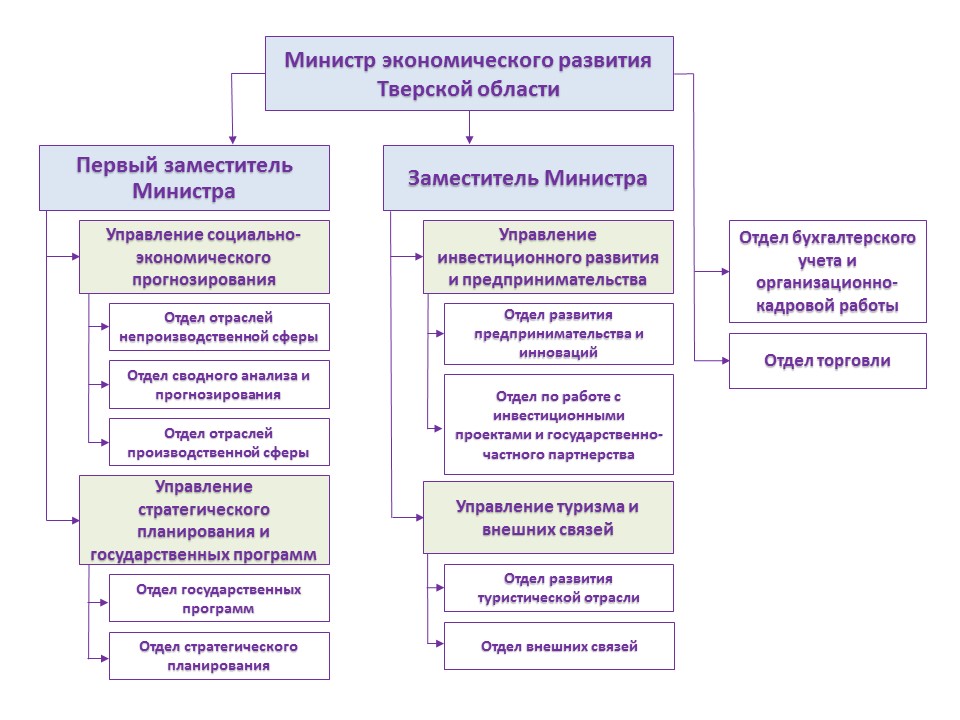 